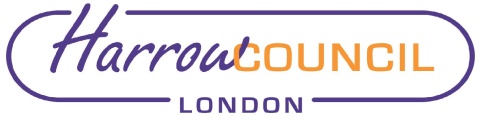 Section 2 – ReportHead of Internal Audit’s Opinion 2021/222.1	The Public Sector Internal Audit Standards require the Head of Internal 	Audit to provide an annual opinion, based upon and limited to the work 	performed, on the overall adequacy and effectiveness of the 	organisation’s framework of governance, risk management and control 	(i.e. the organisation’s system of internal control). This is achieved 	through a risk-based plan of work, agreed with management 	(Corporate Strategic Board) and approved by the Governance, Audit, 	Risk Management & Standards Committee (Harrow Council’s Audit 	Committee), designed to provide a reasonable level of assurance, 	subject to the inherent limitations described below and set out in 	Appendix 1. The opinion does not imply that Internal Audit has 	reviewed all risks relating to the organisation.2.2	The 2021/22 Head of Internal Audit’s Opinion for 2021/22 is qualified 	given the significantly reduced level of internal audit work performed 	during 2021/22 due to the considerable amount of work undertaken on 	the significant governance gap identified in the 2020/21 Annual 	Governance Statement.2.3	The Head of Internal Audit’s overall opinion on the adequacy and 	effectiveness of the organisation’s framework of governance, risk 	management and control based on the annual review of governance 	and the assurance work of Internal Audit throughout 2021/22 is: Good 	with some significant improvements required in a few areas.  This 	is a qualified opinion based on fewer reviews undertaken than in a 	typical year due to the considerable amount of work required on the 	significant governance gap during 2021/22. Review of the operation of 	Council’s core financial systems, Housing Benefits, Treasury 	Management, Housing Rents, Business Rates, Capital Expenditure, 	Corporate Accounts Receivable, Corporate Accounts Payable , Payroll 	and Council Tax during 2021/22 demonstrated a sound level of control 	in place with 7 receiving a green assurance rating and 2 an 	amber/green 	assurance, a slight overall improvement from 2020/21. 	One red assurance report, relating to the significant governance gap 	and two red/amber assurance reports relating to schools were issued 	during the year. All recommendations made to improve control were 	agreed by management. Annual Governance Statement Background2.4	Harrow Council is responsible for ensuring that its business is 	conducted in accordance with the law and proper standards, and that 	public money is safeguarded and properly accounted for, and used 	economically, efficiently and effectively. The Council also has a duty 	under section 3 of the Local Government Act 1999 to make 	arrangements to secure continuous improvement in the way in which 	its functions are exercised, having regard to a combination of economy, 	efficiency and effectiveness.2.5	In discharging this overall responsibility, the Council is responsible for 	putting in place proper arrangements for the governance of its affairs, 	facilitating the effective exercise of its functions, which includes 	arrangements for the management of risk.2.6	Regulation 6(1)(a) of the Accounts and Audit Regulations 2015 	requires ‘an authority to conduct a review at least once in a year of the 	effectiveness of its system of internal control and include a statement 	reporting on the review with any published Statement of Accounts 	(England)’. 2.7	Regulation 6(1)(b) of the Accounts and Audit Regulations 2015, 	requires that “for a local authority in England, the statement is an 	Annual Governance Statement”. 2.8	The CIPFA/SOLACE Framework Delivering Good Governance in Local 	Government was updated in 2016 and this Framework applies to 	annual governance statements prepared for the financial year 2016/17 	onwards. The overall aim of the Framework ‘is to ensure that resources 	are directed in accordance with agreed policy and according to 	priorities, that there is sound and inclusive decision making and that 	there is clear accountability for the use of those resources in order to 	achieve desired outcomes for service users and communities’. 2.9	In England the Accounts and Audit Regulations 2015 stipulate that the 	Annual Governance Statement must be “prepared in accordance with 	proper practices in relation to accounts” and must be “approved in 	advance of the relevant authority approving the statement of accounts. 	Therefore a local authority in England shall provide this statement in 	accordance with Delivering Good Governance in Local Government: 	Framework (2016) and this section of the Code”.2.10	The preparation and publication of an Annual Governance Statement in 	accordance with Delivering Good Governance in Local Government: 	Framework (2016) would fulfil the statutory requirements across the 	United Kingdom for a local authority to conduct a review at least once 	in each financial year of the effectiveness of its system of internal 	control and to include a statement reporting on the review with its 	Statement of Accounts.  2.11	The Annual Governance Statement explains how the Council has 	complied with the framework and meets the requirements of regulation 	6 of the Accounts and Audit Regulations 2015 in relation to the 	publication of a statement of internal control (Annual Governance 	Statement).Annual Governance Review2.12	Since 2005/06 the Council has undertaken an evidence based self-	assessment annual review of its governance arrangements to meet the 	requirements of the 	framework.   A lighter touch/higher level approach 	was taken to the  2020/21 review however a complete review against 	the CIPFA Framework has been undertaken for 2021/22 and is shown 	in the Evidence Table attached along with the results of the 	Management Assurance exercise for 2021/22.	Annual Governance Statement 2021/222.13	The Draft Annual Governance Statement was agreed by the Interim 	Chief Executive in July 2022, presented to the GARMS Committee in 	August 2022 and included in the Council’s Draft Accounts.  The final 	AGS shows changes made to the draft as a result of finalising  the 	annual review of governance and the Management Assurance exercise 	in red for ease of review. 2.14	The AGS is prepared on behalf of the Leader of the Council and the 	Chief Executive.  Legal Implications2.15 As covered in the main body of the report.Financial Implications2.16	There are no financial implications to this report.Risk Management Implications2.17	Risks included on corporate or directorate risk register? No 2.18	Separate risk register in place? No 2.19	The relevant risks contained in the register are attached/summarised 		below. n/a 2.20	The following key risks should be taken into account when agreeing the 	recommendations in this report:Equalities implications / Public Sector Equality Duty 2.21	Was an Equality Impact Assessment carried out?  No as not relevant to 	this report.Section 3 - Statutory Officer ClearanceStatutory Officer:  Signed on by the Chief Financial OfficerDawn Calvert, Director of Finance & AssuranceDate:  21 November 2022Statutory Officer:  Signed on by the Monitoring OfficerHugh Peart, Director of Legal & GovernanceDate:  18 November 2022Mandatory ChecksWard Councillors notified:  NO, as it impacts on all Wards Section 4 - Contact Details and Background PapersContact:  Susan Dixson, Head of Internal Audit & Corporate Anti-Fraud, 02084241420Background Papers:  NoneIf appropriate, does the report include the following considerations? 1.	Consultation 	NO2.	Priorities	YES Report for:Governance, Audit, Risk Management and Standards Committee Date of Meeting:30 November 2022Subject:Annual Governance Statement 2021/22Responsible Officer:Dawn Calvert, Director of Finance & AssuranceExempt:NoWards affected:All WardsEnclosures:Annual Governance Statement 2021/22Annual Review of Governance 2021/22 - Evidence Table Management Assurance 2021/22Section 1 – Summary and RecommendationsThis report sets out the Annual Governance Statement (AGS) 2021/22.Recommendations:  The GARMS Committee is requested toNote the Head of Internal Audit’s Final Audit Opinion 2021/22Review the Annual Governance Statement 2021/22 in line with the Committee’s terms of reference, to consider whether the AGS properly reflects the risk environment and supporting assurances and legal and financial advice, taking into account internal audit’s opinion on the overall adequacy and effectiveness of the council’s framework of governance, risk management and control; Suggest any appropriate changes and recommend it for approval by the Leader and Chief Executive.Risk DescriptionMitigationsRAG StatusNon-compliance with the Public Sector Internal Audit StandardsProduction of the Head of Internal Audit’s OpinionGreenThe Council does not comply with Regulation 6 of the Accounts and Audit Regulations 2015Annual review of governancePublication of the Annual Governance StatementGreen